Муниципальное бюджетное дошкольное образовательное учреждение«Детский сад № 204 общеразвивающего вида с приоритетным осуществлением деятельности по физическому                                        направлению развития детей» ______________________660021 г. Красноярск, ул. Ленина, 165 тел. 221-47-12dou.204@mail.ruВыписка из протокола № 2 педагогического совета МБДОУ № 204от 14.12.2019                                                                           Председатель – Е.А. Плохих, заведующий;
Секретарь – И.И. Булукова, воспитатель, председатель ПК;Присутствовало: 15 человек;Отсутствовали: 2 человека.	Повестка заседания:  Представление аналитического отчета по реализации плана мероприятий (Дорожная карта) МБДОУ № 204  на 2018-2019 учебный год по реализации приоритетных направлений развития МСО г. КрасноярскаПо данному вопросу слушали руководителя рабочей группы по разработке и реализации дорожной карты МБДОУ № 204, Люто Е.Д.,Рабочей группой в составе Люто Е.Д., старший воспитатель; Булуковой  И.И., воспитатель; Щипуновой О.В., воспитатель; Алимбаевой М.А., учитель-логопед были выделены следующие ключевые социально-нормативные возрастные характеристики готовности ребёнка к начальному этапу школьного периода жизни, отражающие качества личности и способности: коммуникативные навыки, субъектность и саморегуляция воспитанника и мотивационная готовность к школе.В соответствии с образовательной программой дошкольного образования МБДОУ № 204 были определены формы и способы педагогической деятельности, направленные на становление ключевых социально-нормативных возрастных характеристик готовности ребёнка к начальному этапу школьного периода жизни: Были выделены традиционные (см. ООП ДО) и вариативные формы, в частности: - Технологии эффективной социализации (Н.П. Гришаева), в частности «Клубный час», «Волонтерство», «Социальная акция», «Проблемные педагогические ситуации», «Рефлексивный круг» технология «От родителей к детям» и другие;- Проектная деятельность;- Информационно-коммуникативные технологии;- Социо-игровые технологии (Е.Е. Шулешко, В. М. Букатов);- Технология активного слушания (А. Фабер, Э. Мазлиш);- Детский совет, доска выбора;- «Час игры».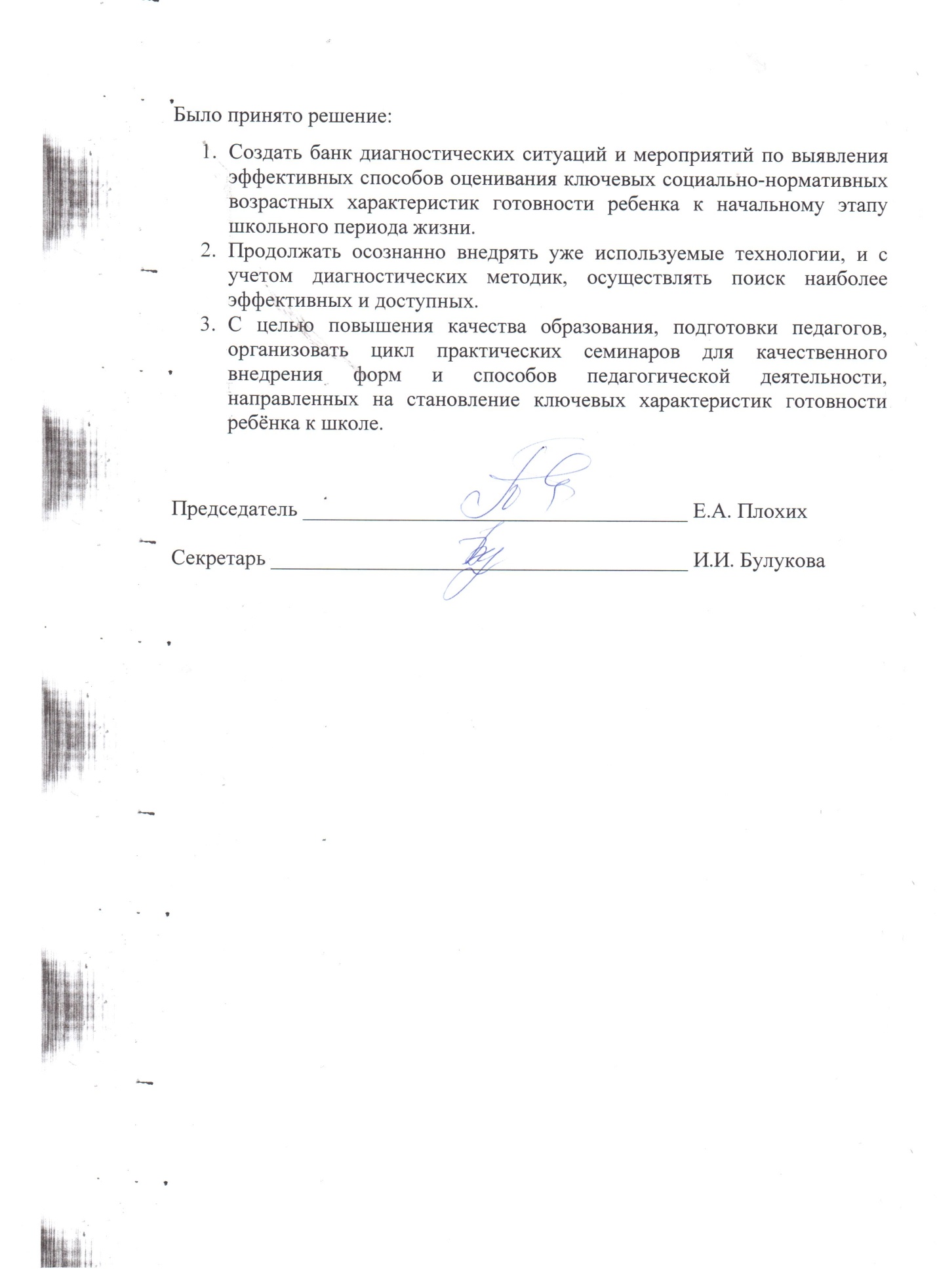 